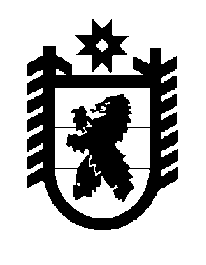 Российская Федерация Республика Карелия    ПРАВИТЕЛЬСТВО РЕСПУБЛИКИ КАРЕЛИЯПОСТАНОВЛЕНИЕ                                       от  23 марта 2016 года № 106-Пг. Петрозаводск О внесении изменений в постановление Правительства 
Республики Карелия от 6 марта 2013 года № 79-ППравительство Республики Карелия п о с т а н о в л я е т:1. Внести в постановление Правительства Республики Карелия  от               6 марта 2013 года № 79-П «О дополнительных мероприятиях в области содействия занятости населения» (Собрание законодательства Республики Карелия, 2013, № 3, ст. 433; 2014, № 5, ст. 784) следующие изменения:1) пункт 1 дополнить подпунктом 3 следующего содержания:«3) содействие трудоустройству незанятых инвалидов на оборудованные (оснащенные) для них рабочие места (далее – содействие трудоустройству незанятых инвалидов), в том числе в счет установленной квоты для приема на работу инвалидов.Участниками мероприятия являются незанятые инвалиды I и II группы, обратившиеся в органы службы занятости населения в целях поиска подходящей работы (далее – незанятые инвалиды).Использование средств бюджета Республики Карелия на реализацию мероприятия по содействию трудоустройству незанятых инвалидов осуществляется в порядке использования средств бюджета Республики Карелия на реализацию мероприятий в сфере занятости населения, установленном Правительством Республики Карелия.»; 2) подпункт 2 пункта 2 изложить в следующей редакции:«2) обеспечить предоставление в установленном порядке субсидий из бюджета Республики Карелия:на частичное возмещение работодателям расходов на выплату заработной платы участникам дополнительных мероприятий, трудо-устроенным по направлению органов службы занятости населения, в размере, не превышающем одного установленного федеральным законодательством минимального размера оплаты труда, увеличенного на районный коэффициент и страховые взносы в государственные внебюджетные фонды, на одного участника дополнительного мероприятия в месяц в течение периода, не превышающего трех месяцев с момента заключения трудового договора между работодателем и участником дополнительного мероприятия;на возмещение затрат работодателей на оборудование (оснащение) рабочего места для трудоустройства незанятого инвалида в среднем в размере 100 тысяч рублей за одно рабочее место. Возмещению подлежат затраты работодателя на осуществление дополнительных мер по организации труда незанятого инвалида на постоянном рабочем месте (в том числе специальном) с учетом индивидуальных возможностей инвалида, указанных в его индивидуальной программе реабилитации или абилитации, в том числе на приобретение, монтаж и установку оборудования (программного обеспечения, технических приспособлений, мебели, средств для создания благоприятных климатических условий работы, иного оборудования), адаптацию основного и вспомогательного оборудования, техническое и организационное оснащение рабочего места, а также затраты на обеспечение самостоятельного и безопасного доступа инвалида к рабочему месту.».2. Действие настоящего постановления распространяется на право-отношения, возникшие с 1 января 2016 года.            Глава Республики  Карелия                       			      	        А.П. Худилайнен